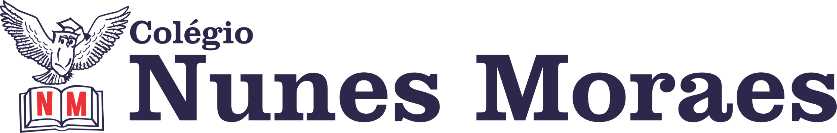 AGENDA DIÁRIA 4° ANO EF- 23 DE ABRIL.1ªAULA: PRODUÇÃO TEXTUAL.Objeto de conhecimento: Capítulo 6. Legenda literária. Aprendizagens essenciais: Ler e compreender textos de caráter literário.LINK DA AULA:  https://youtu.be/76P_PqAE4wI Atividades propostas: 01-Atividade de classe: Leitura e explicação das páginas 27 e 28. Resolução da página 28 (questões 1 a 4, só respostas no caderno). 2ªAULA: ARTES.  Objeto de conhecimento: Capítulo 5. Cultura indígena.Aprendizagens essenciais: Reconhecer as características de brinquedo , brincadeiras , jogos , danças , canções ,e histórias de diferentes matrizes estéticas e culturais (EF15AR24).LINK DA AULA:  https://youtu.be/bUwk2bVWqFY Atividades propostas: 01.Atividade de classe: Leitura e explicação das páginas 61,63,64 e 65. Resolução da página 62(questão 1).02.Atividade de casa: Resolução da página 67 e 68.3ªAULA: PRODUÇÃO TEXTUAL.Objeto do conhecimento: Legenda literária (prática textual).Aprendizagens essenciais: Planejar e produzir, com a ajuda do professor um texto literário. Assista o vídeo e siga as instruções. LINK DA AULA:  https://youtu.be/TNGJGrkPr-Y Atividades propostas:01-Atividade de classe: Explicação de conteúdos nas páginas 28 e 29 sobre o gênero e produção de texto página 83 (anexo 6).02-Atividade de casa:4ª AULA: AULA EXTRA.LINK DA AULA:  https://youtu.be/uXvHMUO4fLAEncontro no Google Meet de 09:30 às 10:00Alunos que serão atendidos no 4º ano A: Luma, Maria Alice, Maria Clara, Maria Ester, Maycon Ricardo, Miguel, Stanley, Yuri.01. Os links das respectivas reuniões serão disponibilizados pontualmente às 09:30. 02. As professoras aguardarão o tempo de tolerância (5 min) para entrada de alunos no Google Meet.  03. No encontro iremos estudar as seguintes subtrações (7 e 8). Estude!  